MSHA Awards Nomination Form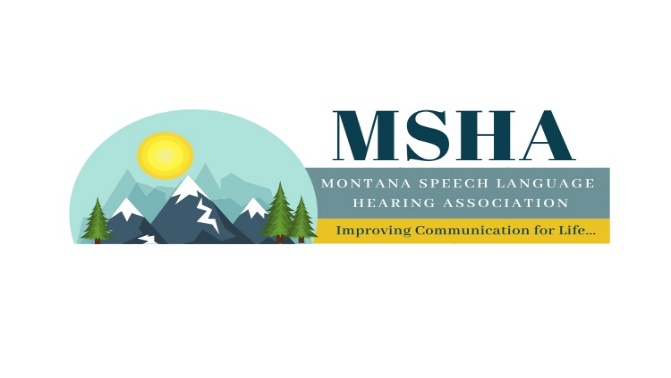 NOMINATION FORM DUE BYOCTOBER 1stAward Information:1. Achievement Award: technical and/or professional achievement in fields of speech-language pathology or audiology whose devotion and effort far exceed standard performance2. Laura Jo McKamey award (aka "Big Purse Award"): someone the exemplifies the heart of volunteerism and has provided exemplary service to MSHA3. Student Clinical Award: outstanding work in the area of student clinical practice4. Student Research Award: outstanding work in the area of graduate level research5. Organization Award: an organization who has made a major contribution to increasing knowledge of, creating tools/techniques for, or had exhibited various attitudes/behaviors in the delivery of services to the communicatively impaired.6. Off-Site Supervisory Award: exemplary mentorship and supervision for professional students of communication disorders students.Please add additional information below to describe how the nominee demonstrates outstanding qualities for the award for which he/she is being nominated:Nominator’s nameNominator’s contact informationEmail:Email:Email:Nominee’s nameNominee’s contact informationEmail:Phone/Other way to contact to inform them of their award if they are selected : Email:Phone/Other way to contact to inform them of their award if they are selected : Email:Phone/Other way to contact to inform them of their award if they are selected : Award (Check one)Achievement award  □Laura Jo McKamey  □ AwardStudent Clinical  □ AwardAward (Check one)Organization Award  □Off-site Supervisory  □ AwardStudent Research  □ Award